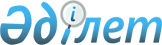 О внесении изменения в постановление акимата города Караганды от 14 мая 2014 года № 20/03 "Об утверждении положения и структуры государственного учреждения "Отдел жилищных отношений города Караганды"
					
			Утративший силу
			
			
		
					Постановление акимата города Караганды от 11 февраля 2015 года № 05/10. Зарегистрировано Департаментом юстиции Карагандинской области 6 марта 2015 года № 3015. Утратило силу постановлением акимата города Караганды от 20 апреля 2016 года N 16/56      Сноска. Утратило силу постановлением акимата города Караганды от 20.04.2016 N 16/56 (вводится в действие со дня его официального опубликования).

      В соответствии с  подпунктом 20) пункта 1 статьи 31 Закона Республики Казахстан от 23 января 2001 года "О местном государственном управлении и самоуправлении в Республике Казахстан", постановлением акимата города Караганды от 4 февраля 2015 года № 04/05 "О структуре и лимитах штатной численности исполнительных органов города Караганды" акимат города Караганды ПОСТАНОВЛЯЕТ:

      1. В  постановление акимата города Караганды от 14 мая 2014 года № 20/03 "Об утверждении положения и структуры государственного учреждения "Отдел жилищных отношений города Караганды" (зарегистрировано в Реестре государственной регистрации нормативных правовых актов номер 2665, опубликовано в информационно-правовой системе "Әділет" от 27 июня 2014 года и в газетах "Индустриальная Караганда" от 5 июля 2014 года № 115-116 (21636-21637) и "Орталық Қазақстан" от 5 июля 2014 года № 125-126 (21757)) внести следующее изменение:

       структуру, утвержденную указанным постановлением, изложить в новой редакции согласно  приложению к настоящему постановлению.

      2. Контроль за исполнением настоящего постановления возложить на руководителя аппарата акима города Караганды Оспанова А.И.

      3. Настоящее постановление вводится в действие со дня его официального опубликования.

 СТРУКТУРА
государственного учреждения "Отдел жилищных отношений города Караганды"
					© 2012. РГП на ПХВ «Институт законодательства и правовой информации Республики Казахстан» Министерства юстиции Республики Казахстан
				Аким города

Н. Аубакиров

Приложение

к постановлению акимата города

Караганды от 11 февраля 2015 года № 05/10

УТВЕРЖДЕНА

постановлением акимата

города Караганды

14 мая 2014 года № 20/03

№

п/п

 

Категория

 

Номер должности

 

Наименование должности

 

Штатная численность

 

1

 

E-R-1

 

1-5

 

Руководитель государственного учреждения

 

1

 

2

 

E-R-2

 

1-1

 

Заместитель руководителя

 

1

 

Сектор организационно – кадровой, финансовой работы

 

 

Сектор организационно – кадровой, финансовой работы

 

 

Сектор организационно – кадровой, финансовой работы

 

 

Сектор организационно – кадровой, финансовой работы

 

 

Сектор организационно – кадровой, финансовой работы

 

 

3

 

E-R-3

 

2-1

 

Заведующий сектором

 

1

 

4

 

E-R-4

 

2-1-1

 

Главный специалист

 

1

 

Всего

 

2

 

Сектор жилья

 

 

Сектор жилья

 

 

Сектор жилья

 

 

Сектор жилья

 

 

Сектор жилья

 

 

5

 

E-R-3

 

3-1

 

Заведующий сектором

 

1

 

6

 

E-R-4

 

3-1-1

3-1-2

3-1-3

 

Главный специалист

 

3

 

Всего

 

4

 

Правовой сектор

 

 

Правовой сектор

 

 

Правовой сектор

 

 

Правовой сектор

 

 

Правовой сектор

 

 

7

 

E-R-3

 

4-1

 

Заведующий сектором

 

1

 

8

 

E-R-4

 

4-1-1

 

Главный специалист

 

1

 

Всего

 

2

 

Итого

 

10

 

